1.04.2020Maths – Calculating the perimeter of 2D shapes. Perimeter - https://www.bbc.co.uk/bitesize/topics/zvmxsbk/articles/zsr4k7hThe perimeter is the length of the shape. Just add up all the sides and there is the answer. Have a go at the questions below. Green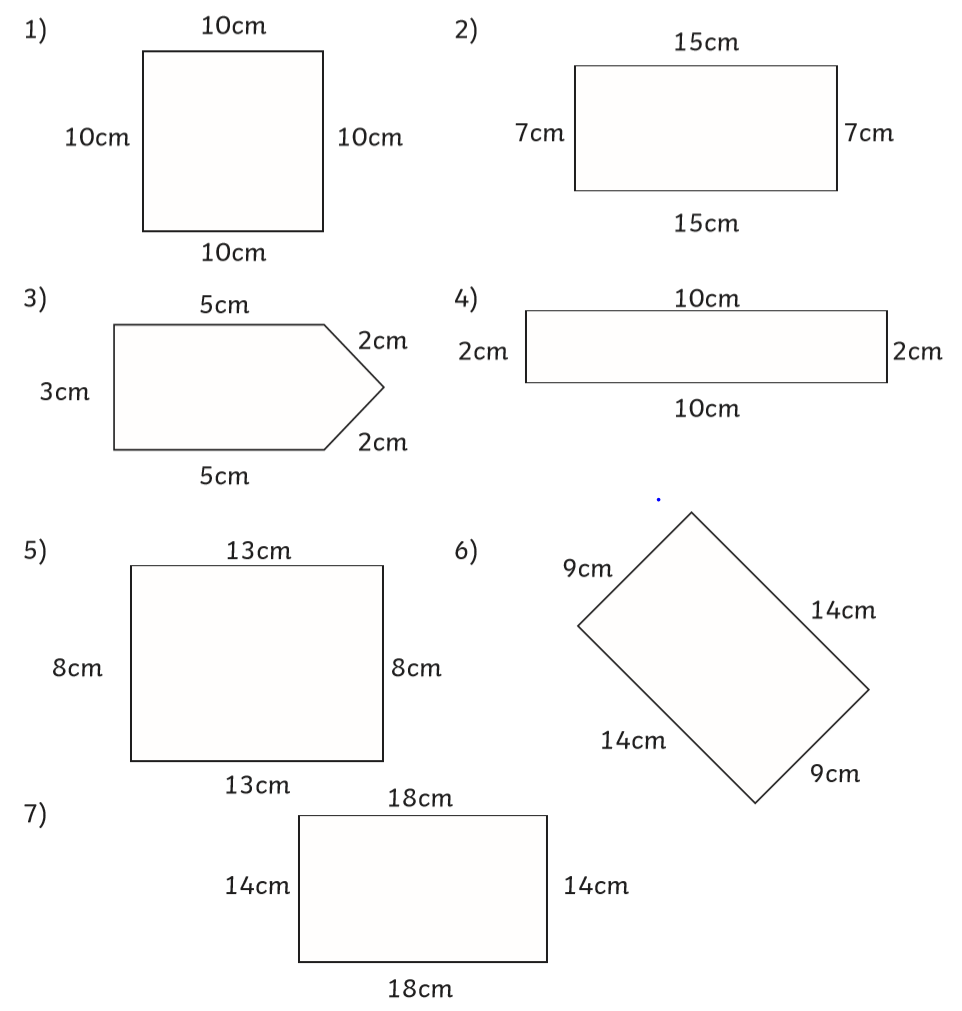 Red/BluePerimeter – You may notice that some of the shapes don’t have all the sides labelled. Use your knowledge of shape to see if you can work them out. One has been done for you. 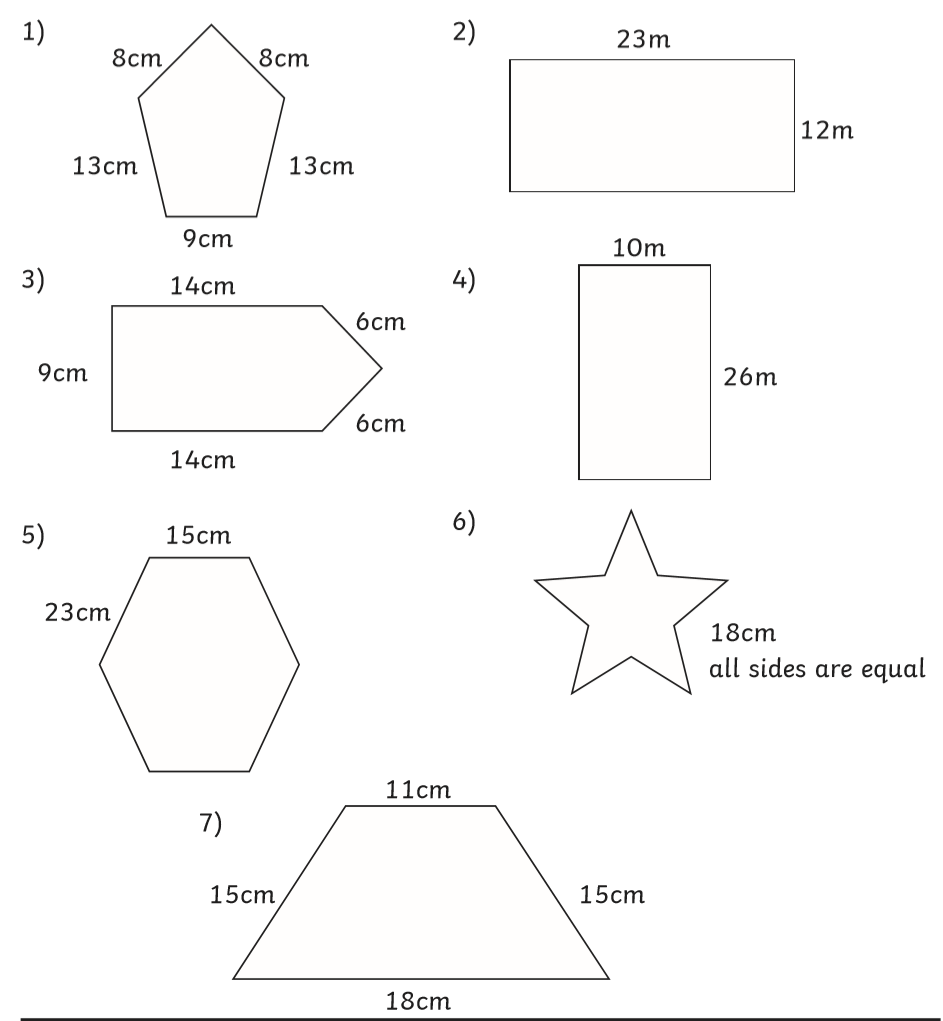 